Project: 		……………………………..Aannemers:		……………………………..Conformiteit:Inhoudsopgave0	Invulinstructie VGM-plan	31	Algemene gegevens van het project	41.1	Omschrijving van het bouwwerk / project	41.2	Locatie en grenzen van het project	41.3	Omschrijving van de werkzaamheden	41.4	Planning	41.5	Melding Inspectie SZW	41.6	Schipholregels / Voorschriften / Vergunningen	52	Bij de realisatie betrokken partijen	62.1	Opdrachtgever	62.2	Directievoering	62.3	Ontwerpende partij(en)	62.4	V&G-coördinatie ontwerpfase	62.5	Taken coördinator voor de ontwerpfase	62.6	Geselecteerde uitvoerende partijen	72.7	V&G-coördinatie uitvoeringsfase	72.8	Taken coördinator voor de uitvoeringsfase	72.9	Toezicht en handhaving	72.10	Stakeholders binnen het project	83	Communicatie en informatie	93.1	V&G organisatie van het project	93.2	Raakvlakken met andere projecten en/of doorgaande exploitatie	93.3	Bouwkundige, technische en organisatorische V&G-keuzen in ontwerp	93.4	Coördinatie en samenwerkingsafspraken in de uitvoeringsfase	93.5	Maatregelenbeheersplan	93.6	Aanleg van het V&G-dossier	93.7	V&G overleg	103.8	Voorlichting en instructie werknemers	103.9	Anderstaligen	104	Bijlagen	11Bijlage 1 Organogram Project organisatie Bijlage 2 Inventarisatie omgevings- en ontwerp risico’sBijlage 3 Risico Inventarisatie en evaluatie, inclusief RI&E’s onderaannemersBijlage 4 Bouwplaats voorzieningenBijlage 5 Bouwplaats regelsBijlage 6 Noodplan of alarmkaart (met BHV)Bijlage 7 LocatietekeningenInvulinstructie VGM-planVoor een project dat voldoet aan de eisen zoals beschreven in 1.5 dient een VGM-plan te worden opgesteld. Het opstellen van dit V&G-plan is een gezamenlijke verantwoordelijkheid tussen Opdrachtgever en opdrachtnemer. Deze verantwoordelijkheid kan niet worden overgedragen.Om te komen tot een goed plan zullen beide partijen informatie moeten samenvoegen in dit document. Medewerkers op de bouwplaats moeten vervolgens inhoudelijk worden voorgelicht over de voor hen beschreven maatregelen.Om het invullen van dit plan gemakkelijk te maken is er gekozen voor 3 verschillende kleuren:Blauw: Deze informatie dient te worden aangeleverd door de opdrachtgever en dient door de opdrachtnemer te worden verwerkt in het VGM plan. Groen:	Moet worden ingevuld door de opdrachtnemer, de aannemer. De bijlages 1,3,4,5,6,7 in het bijzonder.De gekleurde vakken bevatten een beschrijving van welke informatie er moet worden beschreven. Gebruik dit als leidraadAlgemene gegevens van het projectOmschrijving van het bouwwerk / projectHierin wordt nauwkeurig omschreven welk bouwproject zal worden uitgevoerd, wat de functie er van zal zijn en zo mogelijk op welke wijze dat dient te geschieden met de toegepaste methoden.Locatie en grenzen van het projectHier dient te worden aangegeven wat de exacte locaties en hun grenzen. Op  airside is rekening te houden met luchthavenverkeer en met bijzondere locaties zoals de VIP ingang, de rijbanen en de  opstelplaatsen voor  vliegtuigen. Voor werkzaamheden in de terminals gelden andere specifieke eisen aan de inrichting en afbakening van de bouwlocatie.Indien er een raakvlak is tussen een bouwlocatie in de terminal en hier buiten dient dit goed te zijn omschreven. Op tekening wordt deze informatie weergegeven in de bijlagenOmschrijving van de werkzaamhedenHier komt een korte beschrijving van de werkzaamheden, ingedeeld op soort werk (bouwkundig, installatiekundig, enz.) met van elk een beschrijving op welke locatie en uit welke chronologische stappen deze werkzaamheden zullen bestaanPlanningGeplande aanvangsdatum van de werkzaamheden		:  	datumGeplande bouwtijd						: 	aantal dagenVermoedelijk maximum aantal werknemers dat gelijktijdig op de bouwlocatie aanwezig zal zijn					:	aantalGeplande aantal werkgevers en zelfstandigen op de bouwplaats	:	aantalMelding Inspectie SZWSchiphol meldt als opdrachtgever vóór aanvang van de werkzaamheden het project aan bij Inspectie SZW , indien:a. de geraamde duur van de totstandbrenging van het bouwwerk meer dan 30 werkdagen beslaat en op die bouwplaats meer dan 20 werknemers tegelijkertijd arbeid zullen gaan verrichten, b. met de totstandbrenging van het bouwwerk meer dan 500 mensdagen zullen zijn gemoeid.c. het een bijzonder risicovol werk betreft zoals  b.v. Groot gevaar op bedelving, vastraken of  vallenGroot gevaar op blootstelling chemische en biologische stoffenWerkzaamheden met ioniserende straling Werkzaamheden nabij hoogspanningskabelsWerkzaamheden met blootstelling aan verdrinkingsgevaarGraven van putten en ondergrondse tunnelwerkenWerkzaamheden met duikuitrustingWerkzaamheden onder overdrukWerkzaamheden met springstoffenMontage demontage grote prefab elementen.Een afschrift van de melding wordt zichtbaar op de bouwplaats aangebracht. Indien in de melding opgenomen gegevens een verandering optreedt dient men deze direct te wijzigen.Schipholregels / Voorschriften / VergunningenNaast de in de bestekken opgenomen wettelijke eisen en voorschriften zijn tevens de Schiphol-specifieke veiligheidsregels en voorschriften van belang. Deze informatie is op de centrale veiligheidswebsite te vinden en bevat onder andere: het zakboek Safety& Security, de Arbocatalogus, de Schipholregels Golden Rules of Safetyhet Overzicht richtlijnen, ontwerpgrondslagen en procedures (OROP). De Golden Rules of SafetyIk start mijn werk altijd met een Laatste Minuut Risico AnalyseIk spreek anderen aan op onveilig werkenIk graaf alléén met een ‘ontheffing graafverbod’Ik ga alléén een besloten ruimte in als aan alle voorwaarden is voldaan Ik voer ‘heet werk’ alléén uit met een vergunning ‘brandgevaarlijk werk’Ik houd de omgeving schoonPassagiers en bezoekers hebben zo min mogelijk last van mij of mijn werkIk gebruik de voorgeschreven persoonlijke beschermingsmiddelenIk hijs alléén met een goedgekeurd hijs- of werkplanIk werk veilig op hoogteIk controleer vóór ik aan het werk ga of elektrische installaties veilig gesteld zijnIk ben tijdens mijn werk nooit onder invloed van alcohol of drugs. Roken doe ik alleen waar het mag.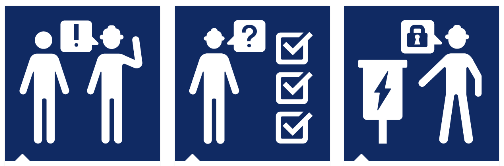 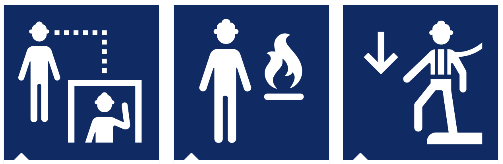 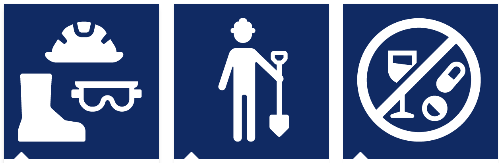 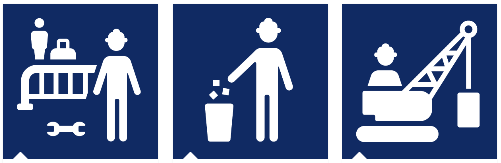 Bij de realisatie betrokken partijenOpdrachtgeverNaam					: Schiphol Nederland BV (SNBV)Adres					: Postbus 7501Postcode/plaats			: 1118 ZG Luchthaven SchipholDirectievoeringNaam					: Adres					: Postcode/plaats			: E-mail					: Ontwerpende partij(en)Naam					: Adres					: Postcode/plaats			: Contactpersoon				: Telefoon				: E-mail					: V&G-coördinatie ontwerpfaseNaam					: Adres					: Postcode/plaats			: Contactpersoon				: Telefoon				: E-mail					: Taken coördinator voor de ontwerpfaseDe V&G-coördinator ontwerpfase heeft tot taak de naleving van de uitgangspunten ten aanzien van veiligheid, gezondheid en welzijn tijdens het ontwerpproces te coördineren. De hieraan gekoppelde ontwerp risico’s dienen als uitgangspunt voor het V&G-plan in de uitvoeringsfase en zal richting geven aan de opstelling daarvan.het ontwerpdeel in het VGM-plan op te stellen of te laten opstellen;een dossier samen te stellen dat is bestemd voor degene die beslist over de uitvoering van latere werkzaamheden aan het bouwwerk. In dit dossier staan de bouwkundige en technische kenmerken en risico’s die van belang zijn voor de veiligheid en gezondheid van werknemers die latere werkzaamheden verrichten.V&G-coördinatie overleggen bij te wonen waarbij Geselecteerde uitvoerende partijenWerkzaamheden				:Naam					:Adres: 					:Postcode/plaats				: Coördinator uitvoeringsfase 		: Telefoon					: E-Mail					: Werkzaamheden				: Naam					: Adres					: Postcode/plaats				: Coordinator uitvoeringsfase		: Telefoon					: E-mail					: V&G-coördinatie uitvoeringsfaseNaam					: Adres					: Postcode/plaats				: Contactpersoon				: Telefoon					: E-mail					: Taken coördinator voor de uitvoeringsfaseDe coördinator voor de uitvoeringsfase heeft tot taak om:coördinerend op te treden, zodat de maatregelen die werkgevers en zelfstandigen nemen ter bescherming van de veiligheid en gezondheid van werknemers op doeltreffende wijze worden toegepast;de samenwerking met het oog op de bescherming van de werknemers te organiseren tussen gelijktijdig of achtereenvolgend aanwezige werkgevers en zelfstandigen op de bouwplaats;de voorlichting van werknemers op de bouwplaats te coördineren;de nodige maatregelen te nemen opdat alleen bevoegde personen de bouwplaats kunnen betreden;ervoor te zorgen dat het VGM-plan wordt aangepast indien de voortgang van het bouwwerk of de onderdelen daarvan daartoe aanleiding geven;aanwijzingen te geven indien werkgevers of zelfstandigen naar zijn oordeel niet of in onvoldoende mate of op onjuiste wijze uitvoering geven aan een samenhangende toepassing van hun verplichtingen als bedoeld onder a en b hierboven.Toezicht en handhavingDoor Schiphol Nederland BV (SNBV)- Projectbureau Luchthaven Schiphol (PLUS) is eendeskundige dienst aangewezen voor toetsing en handhaving namens de opdrachtgever op denaleving van gemaakte afspraken en geldende voorschriften.Naam 					: Schiphol Nederland BVAdres 					: Postbus 7501Postcode/plaats 			: 1118 ZG Luchthaven Schiphol Contactpersonen 			: R.M. Kuiten/ T.M. HuyMobiel 					: +31 65 493 8911 / +31 62 243 8684E-mail 					: Stakeholders binnen het projectOnder deze paragraaf kunnen alle personen en ondernemingen worden vermeld die betrokken zijn bij dit project. Hieronder vallen bijvoorbeeld personeelsleden, leveranciers, afnemers, aandeelhouders, geldschieters en dergelijkeCommunicatie en informatieV&G organisatie van het projectDe structuur van samenwerking op het project van alle medewerkers met een relevante V&G-taak van zowel opdrachtgeverzijde als van de aannemer(s). Daarnaast te vermelden in welke verhouding zij tot elkaar staan en met welke V&G-taken, -bevoegdheden en verantwoordelijkheden.Raakvlakken met andere projecten en/of doorgaande exploitatieIndien er meerdere projecten in de nabije omgeving worden uitgevoerd zal moeten worden gekeken of deze elkaar fysiek of op andere wijze (in het bijzonder veiligheid) kunnen beïnvloeden. Daar waar deze elkaar beïnvloeden zal moeten worden beschreven en een planning worden gemaakt regelmatig met elkaar in overleg te tredenBouwkundige, technische en organisatorische V&G-keuzen in ontwerpGeef hier een beschrijving van de bouwkundige, technische en organisatorische keuzen die in verband met de veiligheid en gezondheid van de werknemers in de ontwerpfase worden gemaakt. Betrek hierin ook de keuzen in relatie tot het beheer & onderhoud van het object. Coördinatie en samenwerkingsafspraken in de uitvoeringsfaseBeschrijving van de coördinatie op het gebied van veiligheid, zoals bedoeld in artikel 6 van het Bouwbesluit Arbeidsomstandighedenwet, welke tijdens de bouw dient te worden verzorgd door de V&G-coördinator uitvoeringsfase. De coördinatietaken en verantwoordelijkheden omvatten de totale uitvoeringsduur van het bouwwerk en alle bouwactiviteiten. In het V&G plan uitvoeringsfase zal worden omschreven op welke wijze de afzonderlijke werkgevers (zelfstandige hulppersonen) samenwerken op de bouwplaats ten aanzien van technische/organisatorische coördinatie en communicatie.MaatregelenbeheersplanDoor de V&G coördinator uitvoeringsfase van dit project wordt periodiek een actueel overzicht gemaakt van risico’s inclusief de vast te stellen maatregelen. De verantwoordelijkheid voor de te treffen voorzieningen en maatregelen zal schriftelijk worden vastgelegd in het maatregelenbeheersplan.Het maatregelenbeheersplan is niet een opsomming van de afzonderlijke risico’s maar eeninventarisatie en evaluatie van de specifieke gevaren die het gevolg zijn van de gelijktijdigeen achtereenvolgende uitvoering van de bouwwerkzaamheden en in voorkomend geval vande wisselwerking met doorgaande exploitatiewerkzaamheden van de Luchthaven Schiphol.Aanleg van het V&G-dossierEen V&G-dossier heeft als doel om in de beheersfase (onderhoud, reparatie of sloop) niet met onverwachte (arbo-) risico’s geconfronteerd te worden. Op basis van concrete informatie kunnen dan tijdig doeltreffende maatregelen worden genomen. Een V&G-dossier dient tenminste te bestaan uit:  Omschrijving van het te realiseren werk en de locatie;Naam van de opsteller en datum van uitgifte;Omschrijving van alle infracomponenten van de locatieRisico-inventarisatie en –evaluatie in exploitatiefase en beheerfase;Technische specificaties;Bestek en relevante tekeningen;Constructiewijze;Toegepaste materialen;Installaties, leidingen en kabels;Bediening- en onderhoudsvoorschriften;Structurele veiligheidsvoorzieningen en -maatregelen betreffende risicovolle werkzaamheden tijdens de exploitatiefase voor een veilige inspectie, renovatie, onderhoud en sloop.Het samenstellen van een V&G-dossier is verplicht als er meerdere werkgevers op de bouwplaats aanwezig zijn. De coördinator ontwerpfase is onder verantwoordelijkheid van de opdrachtgever verplicht een V&G-dossier samen te stellen. Na gunning van het werk wordt het dossier overgedragen aan de aannemer die met uitvoeringscoördinatie is belast. Na afronding van de werkzaamheden zal deze aannemer het dossier met de restrisico’s overdragen aan de opdrachtgever t.b.v. de eigenaar of beheerder.V&G overleg Beschrijving van de overlegstructuur binnen het project met een opsomming van de noodzakelijke en vereiste besprekingen die periodiek zullen plaatsvinden.Voorlichting en instructie werknemers Geef hier aan op welke wijze de werknemers op de bouwplaats voorlichting & instructie krijgen voor aanvang van het werk en gedurende de uitvoering van het project.  Denk hierbij aan: Projectinstructies, poortinstructies, startwerkvergadering, Toolboxmeeting e.d. Anderstaligen Geef hier aan op welke wijze de communicatie verloopt met anderstaligen en hoe wordt zeker gesteld dat deze doelgroep de instructies ook hebben begrepen.Bijlagen Bijlage 1 Organogram Project organisatie Bijlage 2 Inventarisatie omgevings en ontwerp risico’sBijlage 3 Risico Inventarisatie en evaluatie, inclusief RI&E’s onderaannemersBijlage 4 Bouwplaats voorzieningenBijlage 5 Bouwplaats regelsBijlage 6 Noodplan of alarmkaart (met BHV)Bijlage 7 LocatietekeningenBijlage 1 	Organogram Project organisatie Bijlage 2: Inventarisatie omgeving en ontwerp risico’s Bijlage 3 	Risico Inventarisatie en evaluatie, inclusief RI&E’s onderaannemersBijlage 4 	Bouwplaats voorzieningenBijlage 5 	Bouwplaats regelsBijlage 6 	Noodplan of alarmkaart (met BHV)Bijlage 7 LocatietekeningenNaam:Paraaf:Datum:V&G coördinator ontwerp:V&G coördinator uitvoering:Geaccepteerd OG:Veiligheid Gezondheid en Milieu (VGM) planProjectnr:………………………Documentnr:………………………Documentstatus:Concept Revisie:00.00.00Datum:dd.mm.jjjjAantal:Naam:Functie:Revisie:Verspreiding: Digitaal/ Hardcopy1ProjectmanagerDigitaal1ProjectmanagerDigitaal1ProjectmanagerDigitaal1ProjectleiderDigitaal1projectleiderDigitaal1ProjectmanagerDigitaal1ProjectmanagerDigitaalOntwerprisicoInrichting bouwplaatsRuimte rond bouwwerkToegangswegenOpslag materialenNutsvoorzieningenOrganisatie mensen, middelen en methodenOrganisatie opzettenGelijkloop werkzaamhedenVakkundigheidMateriaalleveringHijsen noodzakelijkIn nabijheid publiekIn nabijheid verkeerIn nabijheid vliegtuigenNabij bedrijven/winkelsVliegverkeer (eisen)Keuze type fundering VormgevingMateriaalgebruikTechniekStaalconstructie opzettenPrefab delenGrootte delenMontagepunten en keuze bevestigingstechniekManoeuvreerruimteVorm constructieManoeuvreerruimteGrootte delenBouwmassaTotale werkhoogteOp grote diepteGevarenzoneInvloed verkeer en publiekBereikbaarheid constructieRuimteTechniekMateriaalkeuze bouwstof MilieueisenGezondheidDruk- en treksterkteAfmetingenVerwerkingswijzeAfbouwwerkzaamhedenKeuze materialenBereikbaarheidOrganisatie uitvoeringWerken op hoogte (noodzaak?)Samenbouw op BGMateriaalkeuzeBouwwijzeLeidingwerk in de bodem (kennis product in de leiding)Klic meldingOnderzoekGeheime leidingenInformatie productBijzonder ambitieBijzonder korte bouwtijdInvloed MVOBijz. beveiligingsniveauOngebruikelijke techniekBijzondere deskundigheid nodigVoorkomen van rampen/paniek/chaosStabiliteit bijzondere constructiesGevaarlijke situatiesGevaarlijke stoffenOmgevingsrisicoGraafwerk (ontheffing graafverbod)Graafwerk beperkenRoute verleggenKlic meldingOntheffing vragenZorgvuldig gravenProefsleuven makenBodemgesteldheid/ondergrondStabiliteit/draagkrachtSamenstelling grondGevaarlijke stoffenKabels en leidingenNiet-gesprongen explosieven (vooraf vaststellen)Veilige routeLaten onderzoekenOntheffing vragenVerontreinigde grond (vooraf vaststellen)AsbestVlekkenkaart bekendSchone grondverklaringSanering voorafLocatie wijzigenMilieuaspectenVerontreinigende bouwstoffenMorsen vloeistoffenVrijkomende gassen en dampenMaterieelkeuzeBelendende E&W- installaties LokaliserenAfstanden bepalenOverleg dienstenWerklocatieIn bedrijf zijnde belendende percelenPassantenNabijheid vlieg- en wegverkeerRuimte rond bouwwerkToegangswegenNutsvoorzieningenBrandveiligheidVergunningenMaatregelenMateriaalkeuzesGebruikte techniekenLocatie inrichtingBetreding door onbevoegdenOmgevingsfactorenAfschermingBeschikbare ruimteOmleidingenPassanten transitoRuimte in omgevingOrganisatie werkAfspraken toegangMeldingen onbevoegde personenPassanten van securityAfspraken toegangDoorgang verlenenRuimte vrijhoudenOpslag brandbare materialen en gassenRegelgeving afvalBeschermde opslagVerwijderenGezondheidsklachten door vocht en tochtVolgorde bouwproces Afscherming rond projectVoorzieningenNabijheid vliegtuigen (schade / jetblast)VergunningLocatie bepalenAfstand houdenMateriaalopslagVerkeer (wagentjes in terminal)VerkeersvoorzieningAfzettingenLooppadenVerkeer (transport op landside en airside)VerkeersvoorzieningAfzettingenLooppadenVerkeer  (voetgangers)VoetgangersregelsLooppadenAfschermen werkNevenaannemersInformatie en overlegOnderlinge ruimteSamenwerkingRaakvlakken andere werkzaamhedenInformatie opdrachtgeverOverleg en afsprakenRaakvlakken spoorwegenProRail eisenAfstandenTunnelEisen tunnelbouwArboveiligheidMateriaalkeuzeConstructieEvacuatieRiolering / fecaliënInformatie opdrachtgeverKlicmeldingArbeidshygiëneAfsluitingenReinigenDe-icing op airsideOverleg opdrachtgeverRegelgevingArbeidshygiëneGevaren brand en gezondheidAfzetten /afsluiten locatieRegelgevingRuimte locatieSoort afscheidingBelangen derden